Hong Kong Exchanges and Clearing Limited and The Stock Exchange of Hong Kong Limited take no responsibility for the contents of this announcement, make no representation as to its accuracy or completeness and expressly disclaim any liability whatsoever for any loss howsoever arising from or in reliance upon the whole or any part of the contents of this announcement.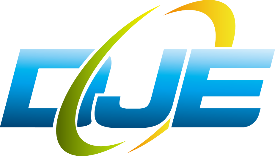 DONGJIANG ENVIRONMENTAL COMPANY LIMITED*東江環保股份有限公司(a joint stock limited company incorporated in the People’s Republic of China)(Stock code: 00895)CHANGE OF COMPANY SECRETARY, SECRETARY TO THE BOARD AND AUTHORISED REPRESENTATIVEThe board of directors (the “Board”) of Dongjiang Environmental Company Limited* (the “Company”, together with its subsidiaries, the “Group”) hereby announces that the term of office of Ms. Wang Tian (“Ms. Wang”) has expired, and she has ceased to serve as the company secretary of the Company, the secretary to the Board and an authorised representative (“Authorised Representative”) of the Company under Rule 3.05 of the Rules Governing the Listing of Securities (the “Listing Rules”) on The Stock Exchange of Hong Kong Limited (the “Stock Exchange”) upon the change of session of the Board due to personal reasons; and she will not hold any other positions in the Company, with effect from 22 December 2020.Ms. Wang has confirmed that she has no disagreement with the Board and there is no matter in relation to her resignation that needs to be brought to the attention of the shareholders of the Company (the “Shareholders”) and the Stock Exchange.Appointment of Secretary to the BoardThe Board is pleased to announce that Mr. Li Zehua (“Mr. Li”) was appointed as the secretary to the Board with effect from 22 December 2020. The biographical details of Mr. Li are set out as follows:Mr. Li, aged 35, was born in October 1985, a member of the Communist Party of China, holds a master’s degree and graduated from the School of Law of Tsinghua University (清華大學). Mr. Li has obtained a legal professional qualification certificate, a fund practice qualification certificate, and the board secretary qualification certificate of listed company from the Shenzhen Stock Exchange.  He served as a legal manager of China Resources Gas Group Limited (華潤燃氣控股有限公司), a company the shares of which are listed on the Stock Exchange (stock code: 1193), the director of the legal and compliance department of Huarong Borun (Shenzhen) Investment Holdings Co., Ltd. (華融柏潤（深圳）投資控股有限公司), and the director of the legal and compliance department of First Capital Management Co., Ltd. (第一創業投資管理有限公司). Mr. Li is currently the head of the securities and legal department of the Company, and he also concurrently serves as the head of Human Resources and the head of Political Work Department of the Company.Save as disclosed above, Mr. Li does not (i) have any relationship with any directors, supervisors, senior management or substantial or controlling shareholders of the Company; (ii) hold any other position with the Company and other members of the Group ; (iii) hold any directorships in other listed public companies in the last three years; and (iv) hold any interest in the shares of the Company within the meaning of Part XV of the Securities and Futures Ordinance (Cap. 571 of the laws of Hong Kong).  As at the date of this announcement, Mr. Li has not been subject to any punishment by the China Securities Regulatory Commission and other competent authorities or disciplined by any stock exchanges. He is not a dishonest person and his qualifications for appointment are in compliance with the qualifications for appointment required under the Company Law of China, the Rules Governing the Listing of Stocks on the Shenzhen Stock Exchange, the articles of association of the Company and other relevant laws and regulations.Save as disclosed above, there is no information in relation to Mr. Li to be disclosed pursuant to Rule 13.51(2)(h) to (v) of the Listing Rules, nor are there other matters in relation to his appointment that need to be brought to the attention of the Shareholders.Appointment of Company Secretary and Authorised RepresentativeThe Board is pleased to announce that Ms. So Shuk Yi Betty (“Ms. So”) has been appointed as the company secretary of the Company and an Authorised Representative with effect from 22 December 2020. The biographical details of Ms. So are set out as follows:Ms. So currently serves as a vice president of SWCS Corporate Services Group (Hong Kong) Limited（方圓企業服務集團（香港）有限公司）, a corporate service provider. She has over 20 years of experience in the field of Company Secretary. Ms. So obtained a master’s degree in Chinese and Comparative Law from the City University of Hong Kong in 2004 and a master’s degree in business administration from the University of Leicester (long distance learning course) in 1999. Ms. So was admitted as an associate of both The Chartered Governance Institute (formerly known as the Institute of Chartered Secretaries and Administrators) in the United Kingdom and The Hong Kong Institute of Chartered Secretaries in 1997. Since joining the Company in 2002, Ms. Wang has been dedicated to her duties, diligent and responsible, and has played a positive role in the Company's compliant operation and healthy development. The Board would like to take this opportunity to express its gratitude to Ms. Wang for her contributions to the Company during her term of office, and would also like to welcome Mr. Li and Ms. So on their new appointments.By order of the BoardDongjiang Environmental Company Limited* Tan KanChairmanShenzhen, People’s Republic of China22 December 2020As at the date of this announcement, the Board of Directors of the Company comprises two executive Directors, being Mr. Tan Kan and Mr. Lin Peifeng; three non-executive Directors, being Mr. Tang Yi,  Ms. Shan Xiaomin and Mr. Jin Yongfu and three independent non-executive Directors, being Mr. Li Jinhui, Mr. Siu Chi Hung and Ms. Guo Suyi.*For identification purpose only